GAINSBOROUGH AEGIR LEISURE EVENTS LISTRIDE INFORMATIONNew riders are welcome you don’t have to be a member of the Cycling UK or Aegir to ride, but if you are not and you enjoy our rides the advantages of the clubs may be pointed out to you, if you would like information talk to Trevor Halstead.Riders are free to join or leave the group whenever they wish. Please inform the ride leader when doing so. Riders under the age of 18 must stay with the ride unless accompanied by a parent or guardian. Rides are always led by an experienced rider.Extra Long rides, please contact Trevor to confirm attendance and departure time.There is no charge to take part in Gainsborough Aegir leisure events.LEISURE RIDES KEY CONTACTS   Social Rides             Ken Phillips, Email: kenphillips210468@hotmail.co.uk Leisure Ride Leader : Daniel Nicholson, 44 Arkwright Street, Gainsborough DN21 2QJ. Telephone (01427) 617277, mobile 07565427593 SOCIAL RIDESWednesday Social Rides are organised by Gainsborough Aegir Ride Leader Ken Phillips. All rides start at 10am and are circular finishing back at the start location. The rides are at a relaxed easy pace. For more information please email kenphillips210468@hotmail.co.uk. To book your intention to ride please visit www.letsride.co.uk/guided-ridesDATEDEPARTTIMEMEETING POINTDISTANCEDESTINATIONCATEGORYSun 27.02.229.30am20 Ropery Road, Gainsborough35 miles / 55 miles2 Bridges 2 bridges, reliability rideSun 06.03.22 9.30am Roseway, GainsboroughTo be chosen on the morning.EvertonMulti Options Ride.Wed 09.03.2210.00amCosta Coffee, Marshalls Yard, Gainsborough24 milesSocial RideSun 13.03.229.30am Roseway, Gainsborough45 milesSudbrookeMedium RideSun 20.03.229.30amRoseway, GainsboroughTo be chosen on the morning.LincolnRide to Cycling UK, Cycle JumbleSun 27.03.22(Mothers Day)9.30amRoseway, Gainsborough15 milesMarton Ride to meet the 5 Mile TTSun 27.03.221.00pmRoseway, GainsboroughRiders ChoiceRiders ChoiceRiders ChoiceSun 03.04.229.30amRoseway, Gainsborough60 milesEdwinstoweLong RideWed 06.04.2210.00amCosta Coffee, Marshalls Yard, Gainsborough23 milesSocial RideSun 10.04.229.30am20 Ropery Road, GainsboroughChoice of 20 miles or 50kCircular routeReliability RideSun 17.04.22(Easter)9.30amRoseway, Gainsborough65 milesAlkboroughLong RideSun 24.04.229.30amRoseway, GainsboroughTo be chosen on the morning.To be chosen on the morning.Beginners RideSun 24.04.229.30amRoseway, Gainsborough70 milesWoodhall SpaLong RideWed 27.04.2210.00amSaxilby Railway Station19 milesSocial RideSun 01.05.229.30am20 Ropery Road, GainsboroughChoice of 20m, 50k, 50m or 75mCircular routeReliability RideWed 04.05.2210.00amCosta Coffee, Marshalls Yard, Gainsborough24 milesSocial RideSun 08.05.229.30amRoseway Gainsborough50 milesLincoln Grand PrixMedium RideSun 15.05.228.30amRoseway Gainsborough45 milesFiskerton Village HallRide / Cycling UK AGM  at Fiskerton 11amSun 22.05.229.00amRoseway Gainsborough65 milesLudfordLong Ride, Cycling UK Meet upSun 29.05.2211.00am20 Ropery Road, GainsboroughChoice of 20m, 50k, 50m, 75m or 100mCircular routeReliability RideWed 01.06.2210.00amCosta Coffee, Marshalls Yard, Gainsborough16 milesSocial RideSun 05.06.229.30amRoseway Gainsborough35 milesRetfordMTB RideSun 12.06.2210.30amThe Studio, 10, 15 or 30 milesNATIONAL BIKE WEEKSun 12.06.224.00pmRichmond Park, Morton Terrace, GainsboroughPedalling PicnicSun 19.06.22TBCRoseway Gainsborough120 milesYorkExtra Long RideSun 26.06.229.30amRoseway, GainsboroughTo be chosen on the morning.To be chosen on the morning.Beginners RideSun 26.06.229.30amRoseway, Gainsborough90 milesDerbyshireLong RideSun 03.07.229.30am Roseway, GainsboroughTo be chosen on the morning.BransbyShort / MediumWed 06.07.2210.00amSaxilby Railway Station16 milesSocial RideSun 10.07.229.30amRoseway, GainsboroughRiders ChoiceRiders ChoiceRiders ChoiceDATEDEPARTTIMEMEETING POINTDISTANCEDESTINATIONCATEGORYSun 17.07.229.30amRoseway, GainsboroughTreasure Hunt RideSun 24.07.229.30amRoseway, GainsboroughRiders ChoiceRiders ChoiceRiders ChoiceSun 31.07.229.30amRoseway, GainsboroughTo be chosen on the morning.To be chosen on the morning.Beginners RideSun 31.07.22TBCRoseway, Gainsborough100 milesThe CoastExtra Long RideSun 07.08.229.30amRoseway, GainsboroughRiders ChoiceRiders ChoiceRiders ChoiceSun 14.08.229.30amRoseway, GainsboroughTo be chosen on the morning.To be chosen on the morning.Riders ChoiceWed 17.08.2210.00amCosta Coffee, Marshalls Yard, GainsboroughTBCSocial RideSun 21.08.229.30amRoseway, GainsboroughTo be chosen on the morning.To be chosen on the morning.Riders ChoiceSun 28.08.229.30amRoseway, GainsboroughTo be chosen on the morning.To be chosen on the morning.MTB Riders ChoiceSun 04.09.22TBCRoseway, Gainsborough120 MilesBostonExtra Long RideSun 11.09.229.30amRoseway, GainsboroughTo be chosen on the morningSandtoftRiders ChoiceSun 18.09.229.30amRoseway, GainsboroughTo be chosen on the morningOld CotesRiders ChoiceSun 25.09.229.30amRoseway, Gainsborough35 milesMessinghamMedium RideSun 02.10.229.30amBottom of Thonock HillTime Trial – Hill ClimbSun 02.10.2210.15amBottom of Thonock Hill15 milesShort morning rideSun 02.10.222.00pmMorton Village HallA.G.M (Meeting)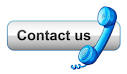    Trevor Halstead, 20 Ropery Road, Gainsborough, Lincolnshire, DN21 2NP   Telephone: (01427) 617752  Email: trevorhalstead@yahoo.co.uk   mobile 07516359892   .